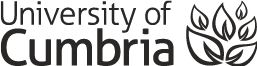 Mentor’s ReportMentors should submit a report at the conclusion of their mentoring duties.  The Mentoring role only covers mentoring of the newly appointed External Examiner in their first year, and thus cannot be claimed in subsequent years. Please note that the Mentor must submit this form in order to receive the Mentor fee. For your convenience this Mentor Form can be obtained from the External Examiners’ section of the University’s website: http://www.cumbria.ac.uk/AboutUs/Services/AQD/ExtExaminers.aspxTo claim the Mentor fee:You can claim the Mentor Fee by submitting this report as an attachment to an e-mail to AQD at: externalexaminers@cumbria.ac.uk and completing the normal claim form (using the link above), which should be sent onto Resources Support, University of Cumbria, Bowerham Road, Lancaster  LA1 3JD or e-mailed to: resourcesupport@cumbria.ac.uk(a)  Process(b)  Issues(c)  RecommendationsFor all MentorsAre there any changes in your circumstances that the University needs to know about, eg. a change of address?Name of Mentor:   Name of Mentee:Name of Programme(s):Name of Department:Name of Collaborative Partner (if applicable):Please describe which parts of the external examiner process you provided support to the new External Examiner for, and briefly explain how you did this. Please describe which parts of the external examiner process you provided support to the new External Examiner for, and briefly explain how you did this. How many times did you meet with your mentee?How did you meet up?How did you meet up?By telephone                      YES/NOVideoconference/Skype       YES/NOIn person                           YES/NOOther (please detail)By telephone                      YES/NOVideoconference/Skype       YES/NOIn person                           YES/NOOther (please detail)Please highlight the main issues arising from this activity. Please describe any recommendations for improvement that you have.Email addressDate